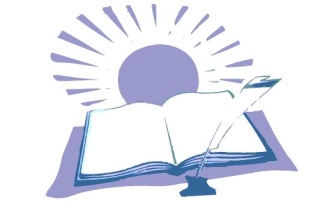 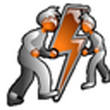 СодержаниеВведение      -   стр.2-5Метод дискуссии в процессе проектно-исследовательской деятельности на уроках истории и обществознания. – стр.6-27Методика проведения дискуссии на уроке- стр.6-92.2. Дискуссия на современном уроке- стр.10-12 2.3. Дискуссия как метод решения ряда проблем в современном образовательном процессе.-  стр.13-27   3.Заключение – стр. 284.Список  литературы – стр.29 5.ПРИЛОЖЕНИЯ – стр. 30-42«Каждый из нас должен быть хоть немного историком, чтобы стать сознательно действующим гражданином» (В.Ключевский).Введение      В условиях модернизации российского образования одной из ведущих для современной школы задач выступает проблема формирования у учащихся ключевых компетенций. Наиболее значимыми среди них являются: - умение брать на себя ответственность при принятии решений;- толерантность, уважение людей других национальностей, умение жить с людьми других культур, религий, языков;- умение работать с различными видами информации;- способность постоянно повышать свое образование и т.д.     Таким образом, необходимость развивать общую культуру учащихся продиктована самой жизнью, в частности, тем социальным заказом, который предъявляет современное общество к общеобразовательной подготовке детей. Этот заказ – сформировать социально- активную инициативную творческую личность, развивая природные задатки, склонности и индивидуальность каждого ученика. Поэтому необходимо выявить наиболее оптимальные формы обучения, методы и приемы, используемые на уроках истории для расширения кругозора школьников и их общей культуры на основе индивидуального и дифференцированного подхода к учащимся.      Новые времена поставили новые вопросы. Меняется общество, меняется отношение к изучаемым предметам. История и обществознание  в этом плане наиболее подвержены изменениям. Неизмеримо расширяется предметно-информационная среда. Содержание учебников выходит за рамки учебных пособий: телевидение, радио, компьютерные сети за последнее время значительно увеличили поток и разнообразие информации.      Однако все эти источники предоставляют материал для восприятия пассивно. В обществе, в прессе, на телевидении, в учебниках появились разные точки зрения на одни и те же события. В связи с этим возникает вопрос: способен ли ребенок запомнить и усвоить этот объем информации? Сегодня многие ищут пути, которые способствовали бы повышению эффективности обучения.      Во все времена педагога волновала проблема, как сделать так, чтобы всем было интересно на уроке, чтобы все были вовлечены в учебный процесс, чтобы не осталось ни одного равнодушного.Как с помощью истории развить личность ученика, его творческое мышление, умение анализировать прошлое и настоящее, делать собственные выводы и иметь на все собственную точку зрения?     Современное общество ставит перед школой задачу подготовки выпускников способных: ориентироваться в меняющейся жизненной ситуации, самостоятельно приобретая необходимые знания, применяя их на практике для решения разнообразных возникающих проблем, чтобы на протяжении всей жизни иметь возможность найти в ней свое место;самостоятельно критически мыслить, видеть возникающие проблемы и искать пути рационального их решения, используя современные технологии; четко осознавать, где и каким образом приобретаемые ими знания могут быть применены, быть способными генерировать новые идеи, творчески мыслить;грамотно работать с информацией (собирать необходимые для решения определенной проблемы факты, анализировать их, делать необходимые обобщения, сопоставления с аналогичными или альтернативными вариантами решения, делать аргументированные выводы, применять полученный опыт для выявления и решения новых проблем);быть коммуникабельными, контактными в различных социальных группах, уметь работать сообща в различных областях, в различных ситуациях, предотвращая или умело выходя из любых конфликтных ситуаций;самостоятельно работать над развитием собственной нравственности, интеллекта, культурного уровня. (Федеральный компонент государственного стандарта общего образования, Примерная программа среднего (полного) общего образования по истории; «Примерная программа качества подготовки выпускников средней школы по истории» Алексашкина Л. Н., Данилов А.А.)     При традиционном подходе к образованию весьма затруднительно воспитать личность, удовлетворяющую этим требованиям.     Все эти задачи могут быть реализованы в условиях активной деятельности учащегося при использовании учителем активных и интерактивных методов и приемов обучения.В России использование активных и интерактивных методов широко практиковалось в 20-х гг. ХХ в. (проектный, лабораторно-бригадный метод, производственные, трудовые экскурсии, практики). Дальнейшая разработка этих методов присутствует в трудах Сухомлинского (60-е гг.), а также “педагогики сотрудничества” (70-80-е гг.) у Шаталова, Амонашвили,  Лысенковой и других. Особо интересен для нас и опыт американских коллег, поскольку в последние десятилетия ХХ в. там проводились многочисленные эксперименты и научные исследования в области интерактивных методов. Разработаны детальные руководства для учителей. Все эти методы и наработки способствуют активному использованию интерактивных методов в массовой школе.  Вот результаты исследования, проведенного еще в 90-х гг. ХХ в. Национальным тренинговым центром (США, штат Мэриленд). Они показали, что интерактивные  методы позволяют резко увеличить процент усвоения материала. Результаты этого исследования отражены в таблице, получившей название “пирамида обучения”. Ее анализ показывает, что наименьший процент усвоения имеют  - пассивные методики (лекция 05%, чтение - 10%),  а наибольший- интерактивные (дискуссионные группы - 50%,                                 практика через действие - 75%,                                обучение других, или немедленное применение - 90%).     Здесь уместно привести китайскую пословицу: “Скажи мне, и я забуду. Покажи мне, и я смогу запомнить. Позволь мне сделать это, и это станет моим навсегда”.     Многие педагоги, в частности и российские, критически оценивают эту “пирамиду”. Действительно, трудно точно измерить “усвоение материала”. К тому же мы знаем прекрасных преподавателей, чьи лекции, почти дословно запечатлелись в нашей памяти. Бывают также ученики, прекрасно усваивающие материал при чтении (развитая зрительная память). Но можно согласиться, что в среднем закономерность, выраженную “пирамидой”, могут проследить практически все педагоги.     С другой стороны, несмотря на свою спорность, “пирамида” дает богатую пищу для размышлений о роли методов преподавания, обращает внимание на важность интерактивных методов. Тенденция, отраженная в “пирамиде”, верно отражает высокий потенциал интерактивных методов, позволяющих вести обсуждение в группах, практиковать и отрабатывать умения и навыки на уроке и в реальной жизни. И это не случайно, поскольку интерактивные методы задействуют не только сознание ученика, но и его чувства, а также волю (действие, практику), то есть включают в процесс обучения, “целостного человека”.     Но все вышесказанное, конечно, не означает, что нужно использовать только интерактивные методы. Для обучения важны все виды методов и все уровни познания. И все они имеют свои «плюсы» и «минусы».      Очень сложно классифицировать интерактивные методы, так как многие из них являются сложным переплетением нескольких приемов.  Часто это  очень условное объединение методов в группы, прежде всего по целям их использования. Использование тех или иных методов зависит от разных причин: цели занятия, опытности участников и преподавателя, их вкуса. Нужно также оговорить и условность названия многих методов.        Часто одно и тоже название используется для обозначения различного содержания, и наоборот одни и те же методы встречаются под разными именами.1. Творческие задания.2. Работа в малых группах.3. Обучающие игры.  3.1. Ролевые.  3.2. Деловые.  3.3. Образовательные.4. Использование общественных ресурсов.  4.1. Приглашение специалиста.  4.2. Экскурсии.5. Социальные проекты.  5.1. Соревнования.  5.2. Выставки, спектакли, представления и т.д.6. Разминки (различного рода).7. Изучение и закрепление нового информационного материала.  7.1. Интерактивная лекция.  7.2. Ученик в роли учителя.  7.3. Работа с наглядным пособием.  7.4. Каждый учит каждого.8. Работа с документами (а также в ней).  8.1. Составление документов.  8.2. Письменная работа по обоснованию своей позиции.9. Обсуждение сложных и дискуссионных проблем (а также).  9.1 ПОПС – формула.   9.2. Проектный метод.  9.3 Шкала мнений.   9.4. Дискуссия.  9.5. Дебаты.  9.6. Симпозиум.10. Разрешение проблем (из них).  10.1. «Мозговой штурм».  10.2. «Дерево решений».  10.3. Переговоры и медиация.(18)     Многие методические инновации связаны сегодня с применением интерактивных методов обучения. Слово “интерактив” образовано от слова “interact” (англ.), где “inter” — взаимный, “act” — действовать. “Интерактивность” означает способность взаимодействовать или находиться в режиме диалога.      Следовательно, интерактивное обучение — это, прежде всего, диалоговое обучение. Диалог возможен и при традиционных методах обучения, но лишь на линиях “учитель — ученик” или “учитель — группа учащихся (аудитория)”.      При интерактивном обучении диалог строится также на линиях  “ученик — ученик” (работа в парах), “ученик — группа учащихся” (работа в группах), “ученик - аудитория” или “группа учащихся — аудитория” (презентация работы в группах), “ученик — компьютер” и т.д.      Интерактивное обучение — это специальная форма организации познавательной деятельности, когда учебный процесс протекает таким образом, что практически все учащиеся оказываются вовлеченными в процесс познания, они имеют возможность понимать и рефлектировать по поводу того, что они знают и думают. Совместная деятельность учащихся в процессе познания, освоения учебного материала означает, что каждый вносит свой индивидуальный вклад, идет обмен знаниями, идеями, способами деятельности. Происходит это в атмосфере доброжелательности и взаимной поддержки, что позволяет учащимся не только получать новое знание, но и развивать свои коммуникативные умения: умение выслушивать мнение другого, взвешивать и оценивать различные точки зрения, участвовать в дискуссии, вырабатывать совместное решение.     Значительны и воспитательные возможности интерактивных форм работы. Они способствуют установлению эмоциональных контактов между учащимися, приучают работать в команде, снимают нервную нагрузку школьников, помогая испытать чувство защищенности, взаимопонимания и собственной успешности.     Интерактивное обучение требует использования специальных форм организации познавательной деятельности и ставит вполне конкретные и прогнозируемые цели, например: создание комфортных условий обучения и включенность учащихся в учебное взаимодействие, что делает продуктивным сам процесс обучения.     По сравнению с традиционным обучением в интерактивном обучении меняется взаимодействие педагога и учащихся: активность педагога уступает место активности учащихся, а задачей педагога становится создание условий для инициативы. Интерактивные методы требуют большой подготовки как самого учителя: информация, раздаточный материал, оборудование урока, так и подготовки учащихся, их готовности сотрудничать, подчиняться правилам, предложенным учителем.      В процессе учебной деятельности происходит раскрытие способностей, развивается самостоятельность и способность к самоорганизации, умение вести диалог, искать и находить содержательные компромиссы, то есть ребенок не только получает систему знаний, но и набор ключевых компетентностей в образовательной сфере и в коммуникационной.     Современные подходы к организации исторического образования направлены на развитие в учащихся качеств, необходимых для успешной социализации и самореализации. История представляет собой важнейшее средство обучения детей тем традиционным устоям, которые характерны для нашего общества. Кроме того, история способствует развитию мышления, определяет критический подход к получаемой информации, что в условиях массированной атаки СМИ во многом определяет гражданскую позицию человека.       В современной системе российского образования огромная роль отводится нетрадиционным формам обучения, которые направлены на усиление самостоятельной, творческо-поисковой деятельности, то есть технологиям личностно-ориентированного обучения. 2. Метод дискуссии в процессе проектно-исследовательской деятельности на уроках истории обществознания.2.1. Методика проведения дискуссии на урокеДискуссия- это форма урока, которая призвана выявить существующее многообразие точек зрения участников на какую-либо проблему и при необходимости провести всесторонний анализ каждой из них, а затем и формирование собственного взгляда каждого ученика на ту или иную историческую проблему. В любом случае, в дискуссионном уроке должен присутствовать характерный признак - конфликт, при котором каждый участник защищает свою позицию . Следует отметить, что дискуссионные занятия чаще всего используются именно при преподавании истории. Это обусловлено тем, что исторический материал предоставляет большие возможности для постановки проблемных вопросов и организации столкновения нескольких, зачастую противоположных, точек зрения. В самом общем виде, используя общепедагогические классификации, все дискуссии на исторические темы можно поделить на несколько групп, в зависимости от принципов их проведения, задач и результатов. Первый тип -это структурированная или регламентированная дискуссия. На данном уроке «малые» группы учащихся изучают какую-либо«частную»проблему или вопрос как часть общей проблемы, которую предстоит решить классу. Другим типом дискуссии является дискуссия с элементами игрового моделирования. На данном занятии учащиеся обсуждают историческую проблему с позиций «очевидцев» событий, как бы абстрагируясь от оценок современных людей, учебников и дополнительной литературы. Но при этом часть школьников представляют современных экспертов и поэтому имеют более поздние оценки рассматриваемых событий. Именно сочетание оценок прошлого времени и современных создает своеобразие данной дискуссии. Третий тип дискуссии -проектная. Она основана на методе подготовки и защиты проектов по определенной теме. Существует и классификация дискуссий по формам проведения:«симпозиум»,«круглый стол»,«дебаты» . Анализируя различные классификации дискуссионных занятий, можно выделить две основные формы дискуссий. Это групповые дискуссии, в которых участвуют несколько групп по 3-5 человек и каждая группа отстаивает свою точку зрения на заданную проблему, а также уроки, на которых каждый ученик индивидуально высказывает собственное мнение по теме. Следует отметить, что в школьной практике наиболее приемлемой формой является групповая дискуссия, так как она обеспечивает многообразие мнений и подходов к рассмотрению проблемы, и в обсуждении задействовано большинство учащихся. Также школьная дискуссия должна обязательно заканчиваться формулированием общей позиции класса по обсуждаемому вопросу. Это обусловлено тем, что время, отведенное на изучение истории в школе, знания и умения учащихся не позволяют на высоком уровне проводить продуктивную дискуссию, при которой каждый участник остается при своем мнении. К тому же в результате любого учебного занятия школьники должны получить определенный объем четких, непротиворечивых знаний, поэтому многообразие мнений в данном случае не допустимо. Процесс проведения дискуссионного занятия включает в себя несколько этапов. Прежде всего, это подготовительный этап, на котором определяется тема дискуссии. Она должна быть актуальной и солидной. Актуальность темы для учащихся определяется той пользой, которую принесут им полученные в ходе дискуссии знания и умения. Солидность темы предполагает ее высокую значимость в изучении истории. Мелкие вопросы на дискуссию не выносятся. Также непременным условием выбора темы для занятия такого рода является то, что она должна быть неоднозначной, то есть в литературе должны быть представлены различные позиции по ней, что создаст возможность для обмена мнениями. Определяя тему дискуссии, учителю нужно помнить, что проблемы, выносимые на обсуждение, должны быть не просто ключевыми в истории, но и посильными для учащихся, вызывать их интерес. А также очень важно, чтобы тема была обеспечена литературой, доступной школьникам по содержанию. Итак, в качестве темы дискуссионного урока, как правило, выступают значимые события истории, которые до сих пор неоднозначно рассматриваются в исторической литературе и вызывают споры. Также на подготовительном этапе учитель составляет план дискуссии, определяя основную проблему и ряд второстепенных вопросов, которые помогают более полно раскрыть содержание темы; отбирает литературу, которую необходимо изучить учащимся в процессе подготовки. Эти сведения затем предоставляются школьникам.На данном этапе учитель делит класс на условные группы и проводит консультации с ними. Методисты отмечают, что в слабо подготовленном классе можно предоставить учащимся право самостоятельного распределения по группам(иногда при некотором контроле со стороны учителя),но в хорошо подготовленном классе целесообразно создавать группы «случайного выбора», сформированные на основе жеребьевки, а в классах с сильной дифференциацией учащихся по уровню знаний скорее всего потребуется активное вмешательство учителя. При делении класса на группы нельзя формировать группы сильных и слабых учащихся.Создание групп должно происходить на основе принципа взаимного обогащения, то есть в одну группу должны входить учащиеся с разным уровнем знаний и умений.Это, во-первых, способствует развитию более слабых школьников, которые будут обогащать свои знания и умения при работе с сильными учениками; а, во-вторых, такой принцип распределения на группы создаст приблизительно одинаковые по уровню развития группы, что способствует активному участию в дискуссии максимального количества учеников. При необходимости на этапе подготовки занятия данного типа могут быть проведены специальные уроки или лекции, направленные на ознакомление учащихся с фактическим материалом по теме дискуссии. Для того чтобы обсуждение на уроке прошло более продуктивно, учащиеся должны быть заранее ознакомлены с правилами ведения научного спора, такими как: продумай главное, что хочешь доказать; лучшее доказательство- точные факты; говори логично и последовательно; уважай своего оппонента и не искажай его мыслей; не повторяй сказанное до тебя; не размахивай руками и не повышай голоса.В целом на этапе подготовки урока-дискуссии основная роль учителя заключается в консультировании школьников. Начинается дискуссия с вводного слова учителя, в котором он формулирует основную проблему занятия, обосновывает ее, а также определяет регламент выступления участников, объясняет правила проведения дискуссии. Затем проходит обсуждение задания в группах и выступления участников дискуссии. При этом эффективность и успешность обсуждения целиком зависят от учителя. В ходе дискуссии его поведение должно быть корректно, то есть преподавателю лучше не прерывать выступающих и вмешиваться в ход обсуждения только в том случае, если ученик отвечает не по существу. В то же время учитель должен направлять рассуждения школьников к правильным выводам, подталкивать их к формированию общей позиции по рассматриваемому вопросу, а для этого ему необходимо отсекать избыточную информацию в выступлениях учащихся, тем самым группируя важные выводы и сближая точки зрения дискутирующих.На данном этапе роль учителя- руководство ходом дискуссии, то есть он ставит в случае необходимости дополнительные вопросы, помогает учащимся найти правильное решение поставленной проблемы, делает обоснованные выводы . Преподаватель должен следить за тем, чтобы обсуждение не зашло в тупик и не переросло в межличностный конфликт между учащимися, а также за соблюдением основных принципов дискуссии. Особо следует остановиться на вопросе выставления оценок за дискуссионный урок. Учителю нужно помнить, что отмечены должны быть не только основные выступающие и оппоненты, но и наиболее активные участники обсуждения. Необходимо оценивать и содержание ответов, и высказанные учащимися мысли, их умения спорить, аргументировать свое мнение. Нельзя ставить оценки за добровольные, но неудачные ответы, а также оценивать низким баллом неверную точку зрения. Это может привести к тому, что школьники потеряют интерес к обсуждению и стремление высказывать собственное мнение. Следует отметить то влияние, которое оказывают дискуссионные занятия на развитие личности учащихся. Уроки-дискуссии не только активизируют мыслительную деятельность школьников и увеличивают их интерес к истории, но и способствуют развитию устной речи, а также следующих умений: выслушивать оппонента, проявлять терпимость к иной точке зрения, аргументировано отстаивать собственную позицию.Таким образом, дискуссии способствуют развитию у учащихся основных коммуникативных умений. В целом, дискуссия является такой формой занятия, на которой развивается мышление и устная речь учащихся, при этом они овладевают ораторскими умениями и умением доказательного спора, увеличивается их интерес к истории. В старшем звене школы наиболее эффективными будут групповые дискуссии, в результате которых будет сформулирована общая позиция по рассматриваемой проблеме. Именно такая форма урока позволяет школьникам не только развить определенные коммуникативные умения, но и способствует более глубокому усвоению учебного материала.Дискуссия- рассмотрение, исследование-обсуждение, рассмотрение спорной проблемы вопроса, в ходе которых выясняются различные точки зрения. Дискуссия-процесс продолжения и расширения путем сопоставления, столкновения, ассимиляции, взаимообогащения предметных позиций участников. Учебная дискуссия представляет собой организуемый педагогом обмен мнениями, в котором школьники отстаивают личные субъективные точки зрения по изучаемому вопросу .В ходе дискуссии создаются и осваиваются культурные ценности, происходит передача культурного опыта, формируются люди как социальные индивиды, личности с их знаниями и умениями, системой ценностей, творческими способностями. Важнейшей средой духовного, общественного и личностного проявления человека, достижения взаимопонимания между людьми является общение, что имеет важное значение в дискуссии. Общение - это единственная возможность для человеческого существа стать человеком, личностью. Общение - это деятельность в культуре, в соответствии с культурными образцами-идеями, ценностями, нормами. Все эти нормативно-ценностные образования призваны организовать человека в мире помочь освоиться в нем, сделать его своим, человеческим миром. Можно выделить два вида общения: внешнее общение, внутреннее общение. В процессе внешнего общения на уроках-дискуссии ученики излагают и отстаивают свои мнения, взгляды, в ходе чего между ними достигается взаимопонимание, как говорил древнекитайский философ Конфуций“В спорах рождается истина”.Внутреннее общение представляет собой взаимодействие человека самим с собой, внутренний диалог со вторым“Я”. Внутреннее общение обеспечивает процесс самовоспитания, самосовершенствования, формирования свободной нравственной воли, внутреннего человека, укрепляющего позиции своего духовного самосостояния.2.2. Дискуссия на современном уроке  Мировоззрение может объединять людей, а может и разъединять - достаточно проанализировать историю двадцатого столетия. И в настоящее время взаимопонимание, уважение, взаимопомощь являются основой мировоззрения далеко не каждого человека, особенно молодого. Поэтому очень важно у современной молодежи, которой принадлежит будущее, сформировать гуманистическое мировоззрение. Несмотря на обобщенный характер отдельных положений, круг рассматриваемых вопросов, не чужд личному опыту студентов. Актуализировать этот опыт, сделать его предметом анализа, можно лишь используя активные диалоговые методы обучения. Поэтому дискуссия и беседа, выполнение различного рода заданий должны стать неотъемлемой частью занятия.  Занятие будет эффективным, если формы изложения материала преподаватель направит на повышение познавательной активности студентов. При подготовке методической разработки использованы различные источники: учебно-методическая и справочная литература, работы известных русских философов и публицистов, материалы периодической печати, произведения художественной литературы. Современный урок предполагает в числе одной из важных задач значительное расширение форм учебной деятельности студентов. Поэтому учебно-воспитательный процесс должен строиться как общение, взаимодействие, обмен инициативами его участников- педагога и учеников, учеников между собой. Имея возможность проявлять на занятиях инициативу, брать на себя ответственность, предлагать свою точку зрения и т. д., ученики во многом приобретают статус субъекта учебной деятельности. Обучение становится также их собственным делом, а не только делом учителя . Учитель и ученики будут вместе, хотя и с разными акцентами, участвовать в поисках истины.   Для педагога, каждый ученик - это субъект, к которому он обращается не для того, чтобы ему что-то внушить,  а для того, чтобы стимулировать его активность, привлечь его к сотворчеству. Как отмечает А. Ф.Малышевский в книге «Мир человека», чем больше людей выступает с собственными суждениями, тем больше шансов на результативность учебного познавательного диалога. Именно так строится учебно-воспитательный процесс при использовании групповых, интерактивных (т.е., основанных на взаимодействии) методов обучения- дискуссии, исполнения ролей, имитационной игры. Среди них учебная дискуссия- наиболее распространенный метод. Ее основная задача - выявление существующего многообразия точек зрения участников на какую-либо проблему и при необходимости всесторонний анализ каждой из них. В методической литературе существует несколько синонимов понятия «дискуссия»:спор, полемика, дебаты, диспут. Следует помнить, что психологи называют спором дискуссию, приобретающую характер межличностного конфликта, где каждый защищает свое «я». Полемика подразумевает столкновение с идейным противником. Дебаты - прения, обмен мнениями на каком-либо собрании, заседании(парламентские дебаты, телевизионные дебаты). Диспут от латинского (disputare) - рассуждать, разбирать, спорить. Диспутом обычно называют публичную дискуссию, специально организованную для определенной аудитории.Широкое внедрение групповой дискуссии в учебный процесс дает новый импульс проблемному обучению, которое базируется на том, что усвоение программного материала будет эффективнее, если ученики будут не только получать готовые знания от преподавателя, из учебников, но «добывать» их, решая познавательные задачи. В процессе дискуссии у учеников  формируются специфические умения и навыки. Ситуация полемики вынуждает их как можно точнее формулировать свои мысли, правильно используя для этого понятия и термины. Студенты овладевают приемами доказательной полемики, заботятся об обоснованности своих предложений, подходов к решению. Дискуссия позволяет актуализировать нравственные проблемы, лежащие в основе научных знаний, показать их важность для современности. Она дает студентам возможность почувствовать те вопросы, разрешением которых были заняты в разные исторические эпохи лучшие умы человечества. (Насколько благотворны постоянно осуществляющиеся преобразования общества, изменения всей культуры и самого человека? Что будет с природой? Не попадет ли человечество в такую ситуацию, когда оно не будет в состоянии справиться с теми проблемами, которые оно само породило и др. Применение такой формы организации учебной деятельности, как дискуссия ,позволяет разнообразить виды уроков, сделать их более интересными и запоминающимися.Учебная дискуссия уместна на семинаре, на зачете.   В том случае, когда необходимо решить большую и неоднозначную научную проблему или вынести обоснованное суждение по нравственной проблеме, возникающей в связи с содержанием изучаемой дисциплины, целесообразно проведение специального урока-дискуссии или урока-диспута. Специальные уроки-дискуссии должны быть ориентированы на решение реальных (или исторических)научных и социальных проблем с тем, чтобы ученики могли «проиграть»ситуацию, которая существует(или существовала)в обществе. В связи со всем, сказанным выше, особенно важной становится проблема выбора тем для уроков-дискуссий и диспутов, а также решение вопроса о количестве подобных уроков в курсе. Здесь, безусловно, важно чувство меры. Опыт работы свидетельствует, что таких уроков не должно быть слишком много, тем более ни один курс нельзя ( да и не нужно) сделать полностью дискуссионным. В каждой дисциплине есть темы, дискутирование которых не будет продуктивным. Эта форма организации учебной деятельности должна применяться там, где есть, во-первых, необходимость в групповом обсуждении различных путей решения серьезной познавательной задачи и, во-вторых, где сам материал открывает возможности для организации эффективной групповой работы на уроке. Дискуссия должна занять существенное место в процессе обучения по тем дисциплинам , где есть неоднозначность в объяснении явлений.  Существуют разные формы организации дискуссии. Например, фронтальная форма, когда познавательная задача дается сразу всем ученикам. Возможно проведение дискуссий в группах. Можно сформировать группы с тем, чтобы провести дискуссию сначала в них, а когда они придут к определенному решению - между группами. Надо помнить о мнении психологов, что оптимальный состав группы для принятия решений -4-6 человек. В группе из двух – трех  человек  не будет достаточного разнообразия мнений, а если участников больше 6, то не все участники дискуссии успеют высказать свою точку   зрения.   Ситуация спора, дискуссии на занятиях может возникнуть не обязательно на специальных уроках-дискуссиях, а в процессе обычных учебных вопросов на любом занятии, на различных его этапах. Для этого, например, специально предлагается ученикам высказать свои мнения о причинах того или иного явления, обосновать ту или иную точку зрения. Дискуссия может быть проведена в самом начале урока для активизации познавательной деятельности учеников как вариант проблемного задания.   Дискуссия возможна и при подведении итогов проблемного изложения для закрепления знаний. Если в ходе проблемного изложения учитель представил две или более точки зрения на проблему, начальным вопросом для дискуссии будет: «Чья точка зрения показалась вам более обоснованной?»Критерий эффективности дискуссии - в актуализации основных аргументов, изложенных преподавателем. Если излагалась одна версия- возможен вопрос:«Согласны ли вы с данным мнением?»   Очень важно после изучения темы организовать обсуждение ее места во всей системе знаний человека, ее связи с иными проблемами курса, с жизнью. Если такое обсуждение отсутствует, эффективность урока, по данным психологов, может существенно снизиться. Обычно такое обсуждение проходит в форме беседы, но возможна и свободная(не направляемая преподавателем)дискуссия.   Помимо специально организованной преподавателем дискуссии на занятии возможна и спонтанная, не запланированная дискуссия по заинтересовавшему студентов вопросу. В этом случае педагог должен постараться вести ее так, чтобы она не превратилась в пустой и бесплодный спор. Могут быть также учебные дискуссии, в которых студенты по заданию преподавателя изучают первоисточники и учебную литературу. На дискуссии студенты выступают как бы сторонниками различных концепций.  Конкретные формы организации начала дискуссии определяется критериями педагогической эффективности. Самое важное -чтобы все участники точно знали, о чем будет дискуссия, какие вопросы вынесены на обсуждение, каковы возможные подходы к решению этих вопросов.    Успех дискуссии определяется выполнением следующих требований:1) вопросы дискуссии должны быть сформулированы интересно, быть актуальными;2) преподаватель должен обладать широкой общественной и научно- технической эрудицией, способностью длительное время находиться в большом умственном напряжении;3) руководитель дискуссии должен отлично знать не только свой предмет, но и смежные предметы, изучаемые учениками, увязывать содержание курса с актуальными вопросами современной жизни, с новейшими открытиями в науке и технике.4) обязательным условием успешного проведения дискуссии являются особенности речи преподавателя: она должна быть художественной, яркой, эмоциональной, способствовать созданию эмоционально-нравственной ситуации. Без этого условия речь преподавателя остается информационно полезной, но не способствует в должной мере реализации функции стимулирования учебно-познавательной деятельности.В процессе дискуссии много времени будет занимать контроль за правильностью взаимоотношений студентов, за корректностью формулировок. При высказывании собственных мнений отдельные партнеры могут замкнуться на них и не видеть преимуществ  других суждений. Между тем диалог идет успешно лишь тогда, когда его участники умеют встать выше собственного мнения, способны посмотреть на него со стороны. Чем более партнеры способны отказаться от своей предубежденности, личных склонностей, чем более они объективны, тем успешнее и результативнее диалог. В некоторой степени помочь в этом смысле может памятка участнику диспута (дискуссии),которая вывешивается в аудитории, где происходит дискуссия.  Велика и ответственна роль преподавателя, ведущего дискуссию, так как дискуссия- один из труднейших методов обучения, поскольку требует от преподавателя постоянной мобилизованности, целеустремленности, искренности.2.3. Дискуссия как метод решения ряда проблем в современном образовательном процессе.          Альтернативный подход к анализу прошлых событий, прогнозирование и моделирование ситуаций будущего могут найти развитие только через приобретение учащимися опыта ведения дискуссий, диалога, полилога. Дискуссия призвана выявить все многообразие существующих точек зрения, а также подробный анализ каждой из них.   Культура участия в дискуссиях, владение навыками доказательной полемики, доказательность аргументов, терпимость в отношении к чужому мнению, тем более к противоположному, приобретают огромное значение в современном обществе.      В ходе дискуссии создаются и осваиваются культурные ценности, происходит передача культурного опыта, формируются люди как социальные индивиды, личности с их знаниями и умениями, системой ценностей, творческими способностями.Важнейшей средой духовного, общественного и личностного проявления человека, достижения взаимопонимания между людьми является общение, что имеет важное значение в дискуссии. Общение - это единственная возможность для человеческого существа стать человеком, личностью. Общение - это деятельность в культуре, в соответствии с культурными образцами-идеями, ценностями, нормами. Все эти нормативно-ценностные образования призваны организовать человека в мире помочь освоиться в нем, сделать его своим, человеческим миром. Можно выделить два вида общения: внешнее общение, внутреннее общение.     В процессе внешнего общения на уроках-дискуссиях ученики излагают и отстаивают свои мнения, взгляды, в ходе чего между ними достигается взаимопонимание, как говорил древнекитайский философ Конфуций “В спорах рождается истина”. Внутреннее общение представляет собой взаимодействие человека самим с собой, внутренний диалог со вторым “Я”. Внутреннее общение обеспечивает процесс самовоспитания, самосовершенствования, формирования свободной нравственной воли, внутреннего человека, укрепляющего позиции своего духовного самосостояния.Таким образом, следует отметить, что метод дискуссии обеспечивает интенсивное развитие духовности и становление убеждений нравственной личности.     Общение - важнейшая среда духовного, общественного и личностного проявления человека. Социально-психологическая сущность общения состоит в том, что оно представляет собой живой и никогда не прекращающийся процесс взаимодействия людей, человека с самим собой и миром. Общение обеспечивает все многообразие жизнедеятельности, отношений, самопроявления и самоутверждения индивидов с помощью языка.     Язык является важнейшим элементом культуры и представляет объективную форму накопления, хранения и передачи общественно-исторического опыта.С потерей этносом языка исчезает один из основных этнодифференцирующих признаков, возможность воспринимать и продолжать культурную традицию предков.     Язык, по существу является ступенькой включения индивида в мир национальной культуры как сокровищницы накопленного народом опыта жизни и ее идейно-нравственного и мировоззренческого освещения. Он служит связующей нитью и ключом к культурному богатству своей и чужой культуры. Утрата языка приводит к невхождению в другую культуру, и в то же время утрачивается путь назад, к собственным обычаям и культуре.Через языковой контакт осуществляется взаимодействие различных национальных культур, язык становится формой межкультурного обмена. Полноценное освоение изучаемого языка неразрывно связано с погружением в мир духовных ценностей народа-носителя данного языка. Язык таким образом, является связующим звеном разноплеменной сообщности людей.     Метод дискуссии позволяет пользоваться богатством и выразительными возможностями родного языка, что, исходя из вышесказанного,  может послужить фактором возрождения национальной культуры, залогом сохранения этноса.      Кроме того, в дискуссии большую роль играет этикет- нормы внешней культуры поведения.     Этикет- это формализованные, согласованные, принятые в данном обществе или социальной группе правила поведения, посредством которых выражается уважительное отношение к личности, ее достоинству, создается удобство общения, обеспечивается его соответствия эстетическим вкусам.     Следовательно, дискуссия помогает вырастить нравственно воспитанную, самоутвержденную личность.     Некоторые античные философы считали культурным того человека, который умеет рассуждать логично, последовательно и непротиворечиво. Они думали и уверяли людей в том, что стоит только молодого человека обучить его способам и правилам рассуждения, привить умение строить силлогизмы традиционной логики и уже философ готов.А ведь суть дискуссии - это воспитывать и развивать ум, помогать развитию способности к более высокому уровню мышления.     Рассматривая метод дискуссии, как активную форму обучения национальной культуры,  можно делать вывод, что метод дискуссии способствует развитию мышления, творческого потенциала, формированию у учащихся интереса к предмету, к самому приобретению знаний, умений и навыков; сохранению родного языка, этноса; возрождению национальной культуры, сохранению и передачи исторических традиций и ценностей.     В рамках исторического и обществоведческого образования дискуссионный метод обучения предлагает путь решения разных проблем современного образования: - противоречие между мотивацией и стимуляцией; - противоречие между пассивно-созерцательными и активно-преобразовательными видами учебной деятельности (дискуссия позволяет включать в диалог каждого ученика); - противоречие между психологическим комфортом и дискомфортом (дискуссия создает условия живого, непринужденного общения); - противоречие между воспитанием и обучением (через воссоздание проблемных ситуаций ученик соотносит поступки исторических деятелей с собственной позицией); - противоречие между стандартом обучения и индивидуальным развитием (учитель управляет рассуждениями учеников, подводит их к желаемому результату, не подавляет других точек зрения).       Проблема активизации познавательного интереса учащихся – подростков стара как мир, но по-прежнему остается актуальной. Ведь, какими бы высокими не были замыслы учителя, все они превращаются в прах, если у детей нет желания учиться. Именно поэтому “воспитание или возбуждение интереса к предмету” (М.М. Поташник) – ключ к учению, познанию, на наш взгляд.     Если в начальной школе дети учатся, как правило, с желанием, то примерно к У классу этот огонек постепенно угасает. Подростковый возраст практические педагоги считают самым трудным с точки зрения обучения и воспитания.      Известный публицист Соловейчик С. выразил свое отношение к нему очень четко: “В У1-УП-х классах педагогу надо набраться терпения и ждать, когда это время пройдет”.  Действительно ли все так безнадежно?      Нельзя полагать, что познавательный интерес учащихся будет высоким, стоит только “от случая к случаю” провести интересный урок. Здесь, как и во всем остальном, необходим комплексный подход. Познавательный интерес – один из компонентов учебной мотивации, а она, в свою очередь, в нашем понимании обеспечивается за счет деятельностного подхода, активных форм обучения, организации учебного процесса через систему учебных задач, реализацию принципов развивающего обучения Эльконина Д.Б., Давыдова В.В.     Активные и интерактивные методы обучения - необходимое условие для создания интереса у учащихся к содержанию обучения и к самой учебной деятельности Это возможность проявить в учении умственную самостоятельность и инициативность обучающихся. Чем активнее методы обучения, тем легче заинтересовать ими учащихся.     Основные  средства воспитания устойчивого интереса к учению – это:- использование таких вопросов и заданий, решение которых требует от учащихся активной поисковой деятельности;- создание проблемной ситуации;- сочетание трудности учебного материала и учебной задачи с посильностью в ее выполнении;- моделирование ситуации успешности для разных категорий учащихся;- большую роль в формировании интереса к учению играет создание проблемной ситуации, столкновение учащихся с трудностью, которую они не могут разрешить при помощи имеющихся знаний.      Сталкиваясь с трудностью, они убеждаются в необходимости получения новых знаний или применение старых в новой ситуации. То есть активно формируются компетенции, что крайне необходимо в свете задач, стоящих перед современной школой. Интересна только та работа, которая требует постоянного напряжения. Легкий материал не вызывает интереса. Трудность учебного материала и учебной задачи приводит к повышению интереса только тогда, когда эта трудность посильна, преодолима, в противном случае интерес быстро падает; эмоциональная окраска, живое слово учителя.      Дискуссию следует рассматривать и как метод технологии личностно-ориентированного образования.     Для юношеского возраста характерно стремление участвовать в дискуссиях и спорах. Общеизвестно, что в истории по сей день, остается определенный круг вопросов, “правильных” ответов на которые не существует. Все это можно очень удачно использовать при проведении дискуссий. Такая дискуссия была проведена среди учащихся 8 класс в рамках изучения всемирной истории XIX века “Кто он – гений или злодей? (о Наполеоне Бонапарте)”. В ходе обсуждения вопросов учащиеся демонстрировали знание исторической эпохи, умения аргументировать и обобщать, выступать и слушать друг друга, уважать иное мнение. Очень важно, что у ребят в процессе подготовки и участия в диспуте создается объективное представление о сути научного спора о личности Петра I, и они определяются в своем отношении к этому незаурядному правителю.      Личностно-ориентированные технологии представляют собой воплощение гуманистической философии, технологии и педагогики. В центре внимания педагога - целостная и уникальная личность ребенка, стремящаяся к максимальной реализации своих возможностей (самоактуализации), открытая для восприятия нового опыта, способная на осознанный выбор в разнообразных жизненных ситуациях.      Истоки личностно-ориентированных педагогических технологий содержатся в положении диалоговой концепции М.М.Бахтина, В.С.Библера: "Диалогическое отношение - почти уникальное явление, пронизывающее всю человеческую речь, отношение и проявление человеческой жизни, вообще, все, что имеет смысл и значение. Где начинается сознание, там начинается диалог".      В традиционных дидактических системах основой любой педагогической технологии является объяснение, а в личностно-ориентированном образовании - понимание и взаимопонимание.      Объяснение - это взгляд "сверху вниз", при этом только небольшая часть информации трансформируется в знания: 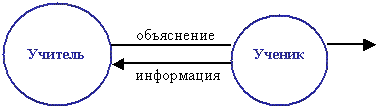 Понимание - это сотрудничество, взаимодействие, где главная установка направлена не на познание "предмета", а на общение. 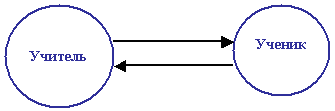 Творчество и исследовательский поиск являются основным способом существования ребенка в пространстве личностно-ориентированного образования, но при этом ребенку просто необходима помощь и поддержка учителя.       Дискуссия на уроках истории в полной мере отвечает главным позициям личностно-ориентированного образования. В переводе с латинского языка "discussio" переводится как «исследование или разбор». Это парное, коллективное обсуждение конкретной проблемы, вопроса или сопоставление различных позиций, идей, мнений, предложений.     Целью дискуссии могут быть:  - анализ, исследование проблем;  - преобразование и модернизация проблем;  - обучение дискуссии;  - стимуляция творческого потенциала;  - диагностирование проблем;  - принятие конкретных решений.     Дискуссионный метод характеризуется следующими признаками:  - признанием учителем уникальности и индивидуальности каждого ученика как самобытного человека;  - признанием учеником и педагогом уникальности любого другого человека;  - умением взаимодействовать на гуманных (условиях) основаниях;  - личная или коллективно создаваемая образовательная продукция ученика не отрицается, а сопоставляется с культурно-историческими достижениями.      В качестве критериев эффективности дискуссии как метода обучения можно рассматривать:  - актуальность темы;  - информированность;  - владение методикой дискуссионной процедуры;  - адекватность восприятия диспутантами друг друга;  - систематическое единообразие при употреблении терминов;  - соблюдение общепринятых правил и регламента.      Необходимо отметить, что во время дискуссии оппоненты могут либо дополнять друг друга, либо противостоять. В первом случае проявляются качества, присущие диалогу, во втором - спору. 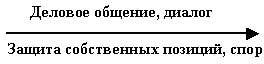      Главным фактором повышения эффективности дискуссии является сопоставление позиций диспутантов.    Результаты дискуссии могут быть многогранными. Часть из них находится на поверхности через получение и генерирование новой информации, принятии конкретных решений.      Но существуют незаметные (скрытые) результаты, которые проявляются в повышении мотивации, в стимулировании творчества, освобождении от эгоистического мышления.       Дискуссия связана с возникновением ответа на поставленный вопрос, поэтому так важно правильно сформулировать и преподнести вопрос.      По логической структуре вопросы можно классифицировать на: - уточняющие (закрытые)  - восполняющие (открытые).     Закрытые вопросы направлены на выполнение истинности или ложности суждения. (На закрытые вопросы возможны только два варианта ответа: "да" и "нет"). Грамматическими признаками таких вопросов является наличие в предложении частицы "ли", "Правда ли, что:".      Открытые вопросы направлены на выявление новых свойств и качеств интересующих явлений. Грамматическим признаком является наличие вопросительных слов "что", "где", "как" и т.д. на открытые вопросы необходимо давать точные или косвенные ответы, опровергающие или подтверждающие тезис. Виды открытых вопросов:     1. Простой. Содержит одну мысль, на него дается простой ответ.      2. Сложный. Содержит 2-3 вопроса одновременно, который, как правило, расчленятся на 2-3 подвопроса. Сложный вопрос направлен на развитие анализа, аргументации, итогом решения которого является генерирование новой информации.      3. Вопрос-ситуация. Представляет не вопрос, а конкретную, яркую, уместную ситуацию, разрешение которой и является главной целью дискуссии. 4.     Зеркальный вопрос. Отражение мысли "задающего" у отвечающего. Главная задача этого вида вопроса состоит в детализировании информации, интерпретировании ее близко к авторскому замыслу, в желании вызвать продолжение дискуссии. 5.     Эстафетный вопрос. Высокопрофессиональные вопросы создают динамичность в дискуссии, вызывают оживление.       Согласно классификации в самом общем виде дискуссии на уроках истории и обществознания можно поделить на несколько групп в зависимости от принципов их проведения, задач и форм проведения.      Классификация дискуссионных занятий по системе Коротковой М.В. по принципам и форме проведения: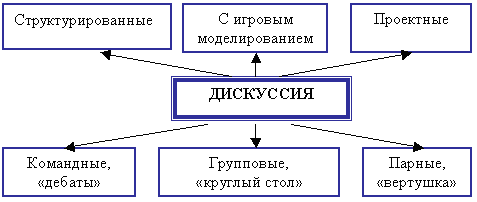 1. Структурированная (регламентированная) дискуссия. Она предполагает четкий план, структуру и регламент обсуждения. "Малые группы" в ходе дискуссии изучают подпроблемы как часть проблемы. 2. Дискуссия с элементами игрового моделирования. Данный тип дискуссии дает возможность взглянуть на поставленную задачу не просто с позиций современного человека, а под углом зрения представителей определенного социального лагеря. Включение в обсуждение с позиций "очевидцев" и современных экспертов определяет своеобразие данного типа дискуссии. 3. Проектная деятельность основана на методе подготовки и защиты проекта по определенной теме в результате исследования вопроса (темы) и выявления трудностей в его решении, учащийся в ходе спора намечает возможные попытки выхода, обобщая его в проектах. 4. "Дебаты" - формализированная дискуссия на заданную тему. Как правило, урок проходит на основе соперничающих команд. Команды ведут спор вокруг четко сформулированного тезиса, который опровергает одна команда и защищает другая. 5. Групповые дискуссии представляют огромный спектр различных форм их проведения ("круглый стол", "симпозиум", "семинар" и т.д.) 6. Парные. "Вертушка" позволяет одновременно включить в полемику всех участников с разными парами по общению, которые в ходе урока оттачивают свои тезисы и аргументы и приобретают новые.      Необходимо всегда помнить, что учитель играет огромную роль в организации дискуссионного урока, это:  - установление порядка;  - формулирование проблемы обсуждения;  - пояснение задач;  - суммирование высказываний;  - включение в действие пассивных школьников;  - выявление разногласий.     Учитель наблюдает за ходом дискуссии, направляя ее в нужное русло. Не стоит перебивать высказывания учеников, так же во время их выступлений учитель должен воздерживаться от комментарий, нельзя высказывать свою точку зрения или выражать ее жестами , мимикой или интонацией.     Успех дискуссии определяется выполнением следующих требований: - вопросы дискуссии должны быть сформулированы интересно, быть актуальными; преподаватель должен обладать широкой общественной и научно- технической эрудицией, способностью длительное время находиться в большом умственном напряжении;руководитель дискуссии должен отлично знать не только свой предмет, но и смежные предметы, изучаемые студентами, увязывать содержание курса с актуальными вопросами современной жизни, с новейшими открытиями в науке и технике, в целом хорошо представлять себе содержание приобретаемой студентами специальности;обязательным условием успешного проведения дискуссии являются особенности речи преподавателя: она должна быть художественной, яркой, эмоциональной, способствовать созданию эмоционально-нравственной ситуации. Без этого условия речь преподавателя остается информационно полезной, но не способствует в должной мере реализации функции стимулирования учебно-познавательной деятельности.        Учащиеся оцениваются по следующим критериям:  -роль в подготовке дискуссии,  - активность в ходе урока, грамотность в изложении тезисов, логичность, качество освоения материала.      В процессе дискуссии много времени будет занимать контроль за правильностью взаимоотношений детей, за корректностью формулировок. При высказывании собственных мнений отдельные партнеры могут замкнуться на них и не видеть преимуществ  других суждений. Между тем диалог и полиолог идет успешно лишь тогда, когда его участники умеют встать выше собственного мнения, способны посмотреть на него со стороны. Чем более партнеры способны отказаться от своей предубежденности, личных склонностей, чем более они объективны, тем успешнее и результативнее общение. В некоторой степени помочь в этом смысле может памятка участнику дискуссии, которая вывешивается в классе, где происходят занятия. Перед началом занятия полезно обратить на нее внимание учащихся: Памятка участнику дискуссии:- 1.Прежде, чем выступать, определи четко свою позицию.2. Проверь, правильно ли ты понимаешь суть проблемы.3. Внимательно выслушай оппонента. 4.Сначала найди противоречия в его рассуждениях, потом излагай свои соображения. 5. Помни, что доказательством и лучшим способом опровержения являются точные и бесспорные факты.6. Не забывай, что кроме фактов существуют способы их объяснения. 7. Спорь честно и искренне, не искажай мыслей и слов товарищей. 8. Доказывая и опровергая, говори ясно, просто, отчетливо, точно, старайся говорить своими словами.     Следует постепенно приучать детей от ступени к ступени к правилам этикета во время дискуссии: - если один говорит, остальные слушают; - хочешь сказать, подними руку; - не прерывай того, кто говорит; - критикуй мнений, а не личность его высказывающего; - не смейся, когда кто-то говорит (исключение – шутка выступающего); - будь краток и четко выражай свои мысли; - старайся найти рациональное зерно в аргументах оппонента; - реши, что ты хочешь – любой ценой отстоять свою точку зрения или найти истину? Не ошибись в выборе!     Пожалуй, это одна из самых сложных задач, учитывая возраст учащихся, их степень вовлеченности в процесс и состязательность, присущую современному подрастающему поколению. Роль учителя  Роль учителя состоит в том, что он поддерживает установленный порядок, ставит проблему обсуждения, корректно формулирует ее, предлагает стимулирующие вопросы, подбадривает участников, суммирует их высказывания, выявляет разногласия, обращается к мнению меньшинства, включает в работу пассивных учеников.  Следует помнить о правилах проведения дискуссии: давать время на обдумывание, избегать неопределенных и двусмысленных вопросов, обращать внимание на каждый ответ, изменять ход рассуждений учеников, высказывая противоположное мнение, уточнять позиции участников для всего класса, задавать конкретизирующие вопросы.  Учителю приходится также останавливать тех, кто много говорит, лишая других возможности высказаться. Если дискуссия «топчется на месте» или отклонилась от темы, учитель обязан взять инициативу в свои руки. Значение имеет его готовность вовремя потушить страсти, которые могут возникнуть в дискуссии.Правила ведения дискуссии
1. Нельзя критиковать людей — только их позиции и мнения.
2. Цель дискуссии — не в победе, а в поиске согласия.
3. Все участники должны быть вовлечены в обсуждение.
4. Желающие взять слово должны попросить разрешения у ведущего.
5. Каждый участник имеет право и возможность высказаться
6. Обсуждению подлежат все высказанные мнения.
7. Участники имеют право изменить свою позицию под воздействием фактов и аргументов.
8. Необходимо подводить промежуточные и конечные выводы.Алгоритм организации и проведения дискуссииШАГ 1Определить тему дискуссии. Перед ее началом надо спросить у учеников, интересная ли им эта тема. Кому она еще может быть интересна? Так определяется значимость темы дискуссии. (Вариант: у учащихся можно спросить, часто ли их мнением по каким-то вопросами интересуются взрослые, учителя, родители, друзья? Легко ли высказывать свою точку зрения? Что они делают, если она не совпадает с точкой зрения других людей: молчат или отстаивают свои взгляды? Трудно ли это сделать?).Этот этап работы поможет установить психологически комфортную ситуацию, без которой невозможно проведение дискуссии, создать мотивацию учащихся для участия в дискуссии.ШАГ 2Познакомьте класс с общими правилами этикета речи (лучше это сделать заранее). Можно предложить учащимся самим выработать привила ведения дискуссии (при этом можно использовать метод мозговой атаки), а можно попросить группу учащихся до урока изготовит плакаты соответствующего содержания.ШАГ 3Определите круг обсуждаемых вопросов и установите регламент для выступающих. Следите, что бы никто не доминировал в дискуссии, не допускайте, чтобы кто-то выступал часто, а кто-то молчал. Все участники дискуссии должны иметь равные права. Пресекайте личностные высказыванию учащихся в адрес друг друга.ШАГ 4Заранее можно определить группы экспертов из наиболее подготовленных учащихся. Можно привлечь к работе группу независимых экспертов (например, учащихся других классов). Эта группа в конце дискуссии должна подвести ее итоги.ШАГ 5После заключения экспертов обязательно уточните, осталась ли точка зрения учащихся по проблеме дискуссии прежней или изменилась. Если она изменилась, по почему? Какие аргументы или кто из участников дискуссии способствовал изменению позиции?ШАГ 6Подведение итогов и оценки работы участников дискуссии. Учитель не должен спешить высказать свои оценочные суждения. Пусть это сделают учащиеся. Спросите их, чем было полезно и интересно проведенное занятие, чему оно их научило. Если ответы будут отрицательными, спросите, как бы они сами провели такое занятие. Используйте советы учащихся при проведении последующих занятий.     Наиболее результативно будут подведены итоги, если рассадить учащихся кругом. Можно из рук в руки говорящим передавать какой-то предмет, например цветок или мягкую игрушку – это снимает стресс и одновременно помогает сконцентрировать внимание. Доброжелательно реагируйте, если кто-то из учащихся не сможет высказать свою точку зрения, не акцентируйте внимание на неудачах выступающих на данном этапе.     Если есть необходимость поставить оценки, можно доверить это иногда группе. Или сказать, что дети могут поставить оценку за степень активности, а учитель оценит компетентность.  Для этого заранее учащиеся должны быть ознакомлены с методикой оценки работе в группе. Можно использовать для этого оценочные листы.      В ходе дискуссии, как правило, приходится иметь дело с одними и теми же характерными типами участников обсуждения. Поэтому для учителя важно знать, как с ними обходиться или как их нейтрализовать в дискуссии.      Со спорщиком необходимо сохранять невозмутимость и деловитость, также необходимо предоставлять возможность всем участникам разговора опровергать его мнение.      В трудных и спорных моментах дискуссии преподавателю следует обращаться за помощью и поддержкой к позитивисту, также следует ему предложить и подведение итогов обсуждения.     По отношению к нигилисту учителю всегда следует оставаться хладнокровным и компетентным. Он часто выходит за профессиональные рамки разговора, нетерпелив, несдержан и возбужден. Его выступление следует комментировать, его решения формулировать словами, вкладывая в них свое содержание. Нигилист думает, что он знает все лучше всех, всегда требует слова. Его необходимо посадить рядом с ведущим, напоминать ему о том, что другие тоже хотят высказаться. Всезнайке можно предоставить сформулировать промежуточные заключения.     Словоохотливый позволяет себе бестактно прерывать выступающих,  не обращает внимания на время, которое он тратит на свои выпады. Его необходимо почаще тактично останавливать и чаще следить за тем, чтобы он не отводил разговор в сторону от намеченной темы, не переворачивал проблемы "с ног на голову".       В любом коллективе есть также застенчивый, который в дискуссии предпочитает молчать, боясь выглядеть глупо и смешно. С ним необходимо быть предельно деликатным и внимательным. Учителю следует задавать ему легкие вопросы, помогать формулировать мысли, обязательно благодарить его за любой вклад в обсуждение.      В коллективе есть также неприступный, который замкнут и чувствует себя вне темы и времени занятия, так как все это кажется ему недостойным его внимания и умственных усилий. Его надо любым способом заинтересовать и втянуть в дискуссию, спросив о его собственной позиции, мнении. Незаинтересованного вообще не волнуют обсуждаемые проблемы. Поэтому ему нужно в интересной и увлекательной форме задавать вопросы информативного характера и непременно постараться выяснить, сто его лично интересует.     Учащиеся "важная птица" не выносят никакой критики. Они чувствуют и ведут себя как личности, стоящие выше остальных ребят. Учитель должен таких учащихся поставить в равное положение с остальными, поэтому диалог с ним лучше построить по схеме "Да, но..."       В коллективе также есть "почемучки", которые созданы для того, чтобы придумывать и задавать вопросы. Они просто сгорают от желания спрашивать все и вся. Все вопросы, которые относятся к теме обсуждения, преподаватель адресует всем участникам разговора. На вопросы информационного характера нужно отвечать сразу. Если учитель не имеет возможности дать им нужный ответ, то он вынужден признать их правоту. В противном случае они могут просто сорвать все обсуждение.     Для организатора дискуссии очень правильна рефлексия собственной деятельности, умение объективно оценить свои достижения, достоинства, отметить недостатки с целью их дальнейшей коррекции. Для этого удобно использовать анкету.Анкета для ведущего дискуссию:1.Правильно ли была сформулирована цель дискуссии и проблема?2. Удалось ли добиться полной активности и вовлеченности учащихся в дискуссию?3. Выполнили группы или отдельные учащиеся намеченные перед ними задачи?4. Удалось ли избежать монополизации обсуждения?5. Насколько удерживал внимание коллектива сам ход дискуссии?6. Отклонялась ли дискуссия от темы? Правильно ли было распределено время дискуссии?7. Насколько сильна внутренняя связь обсуждения и промежуточные итоги дискуссии?8. Назовите наиболее эффективные приемы ведения обсуждения.9. В чем проявились негативные стороны дискуссии?10. Выделите факторы, снижающие результативность дискуссии.      Таким образом, следует отметить, что метод дискуссии обеспечивает интенсивное развитие духовности и становление убеждений нравственной личности. Дискуссия– это тяжёлый учебный труд как для учащихся, так и для учителя. Проведение самой дискуссии в разных вариантах требует максимального напряжения сил учащихся на уроке: внимательно слушать оппонента, уметь тактично и грамотно отреагировать на сложные и на провоцирующие вопросы, сделать нужные и убедительные выводы по своей позиции, приводя разнообразные аргументы и свидетельства. Вывод первый: успешной дискуссии предшествует всегда серьёзная работа учащихся по выбранной добровольно ими позиции, подготовка к своей роли. Учащиеся могут выступать в следующих ролях: актёр, зритель, эксперт. На подготовку достаточно определить две недели учебного времени, в ходе которого отбирается материал, формулируются тезисы, оформляются наглядные, теперь уже с применением информационных технологий, презентации своих доказательств. На этом этапе- роль учителя сводится к роли консультанта, помощника. Если на повестке будет подготовка нерегламентированной дискуссии, в которой участвуют все в классе, то консультации следует проводить со всеми желающими, но если это регламентированная дискуссия, где участники ограничены временем, то консультировать необходимо команды учащихся в разное время.Вывод второй: тема должна быть интересной для учащихся. Она должна быть актуальной как при изучении.Вывод третий: многоликость ответственной роли учителя. Преподаватель должен серьёзно подготовиться к дискуссии. Он в ходе проведения дискуссии –не сторонний слушатель, он- председатель заседания, ведущий, он –тактичный арбитр, он –помощник, а иногда и талантливый«провокатор», готовый помочь тем, кто теряется, кто «не вошёл в роль». Именно от учителя зависит, как«разговорятся ребята». Учитель даёт импульс к игре. Эмоциональное состояние участников напрямую связано с поведением учителя. Не должно быть места на этом мероприятии монотонности, невнимательности к выступлению учащихся. Учитель должен всё видеть, всё слышать, и больше всех сопереживать, чтобы эти чувства увлечённости в споре поиском истины передавались ребятам. Если учитель самоустраняется, то дискуссия проваливается, ни одна из учебных задач выполнены не будут. Учитель регулирует весь ход игры, держит в своих руках все игровые действия участников. По ходу обсуждения он задаёт стимулирующие вопросы, суммирует высказывания, выявляет разногласия в оценках групп(если применяется вариант групповой работы), пытается найти вместе с ними компромисс, включает в действие пассивных школьников, тем самым добиваясь всесторонности и глубины обсуждения проблемы в целом. Это  очень трудная роль.  Иногда думаешь, легче провести несколько уроков, нежели двухчасовую дискуссию. Многоликость роли учителя на дискуссии не приходит сразу, этому искусству необходимо научиться. Требуется постоянно отшлифовывать методику проведения «малых» дискуссий на традиционных уроках. В этом отношении проблемное обучение, дифференцированный подход к развитию школьников, учёт индивидуальных особенностей их мышления, нацеленные на развитие интеллекта учащихся, должны стать важнейшей составляющей в учебном процессе .Вывод четвёртый: четкая организация самой дискуссии, в какой бы учебной форме она не проводилась. Подготовительный этап. Он проходит до проведения дискуссии. В этот период обсуждаются основные вопросы, составляется стратегия игры, проводится инструктаж участников, готовятся необходимые материалы, учитель составляет сценарий, проводит консультации. Первый этап. Начало дискуссии: постановка учителем проблемы. Представление участников. Постановка учебной задачи для всех участников. Второй этап. Проведение самой дискуссии– диалог учащихся. Учитывая возрастные особенности учащихся, дискуссия плодотворно проходит в 9-х классах в течение40 минут, в 10-11-х классах- 60 минут учебного времени. На этом этапе учитель координирует действия всех участников ,регулирует ход дискуссии. При необходимости корректирует выступления актёров, поощряет словом активных, не забывает и зрителей, которые своими эмоциями (разрешается похлопать, если выступление понравилось, задать вопрос)поддерживают атмосферу состязательности в аудитории. Иногда при проведении дебатов всем пассивным участникам11 класса предлагается составить письменно тезисы выступлений учащихся. Это способствует концентрации внимания на уроке и учит выделению главного в выступлении. Третий этап. Подведение итогов. Повторное голосование.Если были проведены дебаты, то жюри выходит из аудитории для подведения итогов работы команд, подсчитывая баллы по своим протоколам. В это время осуществляется голосование в аудитории .Пока отсутствует жюри, всегда проводится так называемый«свободный микрофон», где участники дискуссии и зрители высказываются о своих впечатлениях, выявляя сильные и слабые стороны проведённой работы. Всегда испытываешь особое удовлетворение, когда результаты жюри и открытого голосования совпадают. Эксперты или жюри в своём анализе обращают внимание на содержание выступлений, на поведение участников. В ходе дискуссии они заполняли протоколы, которые являются основой для подведения итогов.Оценочный этап, где проводится анализ занятия, выслушиваются оценки и самооценки участников, обсуждается результативность занятия, очень важен в плане накопления опыта и передачи его зрителям. Здесь же вносятся коррективы в сценарий проведения мероприятия. В этот момент участники дискуссии вместе с учителем становятся творцами будущих деловых игр.Вывод пятый. Дискуссия– это одна из самых важных учебных форм, которая способствует развитию личности ребёнка. В ней как бы синтезированы все ранее полученные навыки и умения.Важнейшими задачами современного обществоведческого и исторического курсов являются формирование у учащихся гражданской позиции, национальной идентичности, воспитание патриотизма, толерантности. Учащиеся должны не только иметь представление об основных трактовках ключевых проблем как истории так и современной жизни, но и высказывать собственное суждение по различным вопросам. Обсуждение этих вопросов невозможно без приобретения опыта ведения диалога, дискуссии.Дискуссия– это форма деловой игры, которая требует от ученика мобилизации всех умений, побуждает осваивать и углублять новые знания, расширяет его кругозор и, самое главное, заставляет овладевать целым комплексом коммуникативных умений. Поэтому путь к дискуссии лежит через участие детей в разных видах нетрадиционных уроков, где они и получают необходимый опыт для будущего участия в самой дискуссии: уроки- суды, уроки – митинги, уроки – конкурсы, уроки – театрализованные представления.Самой любимой формой дискуссии ребята считают «круглый стол», где каждый участник может найти возможность высказаться по проблеме. Более широкомасштабную дискуссию можно провести по типу «симпозиума», когда отдельные ученики готовят доклады с противоположными оценками проблемы, а весь класс следит за ходом выступлений и участвует в обсуждении. Дискуссия способствует утверждению развивающего обучения, которое, формируя знания и воспитывая школьников, целенаправленно, систематически совершенствует их познавательные способности, и что особенно важно закрепляет различные качества мышления  (самостоятельность, логичность, подвижность, глубину.3.Заключение     Дискуссионный метод, как интерактивная технология личностно-ориентированного обучения, несомненно, имеет хорошие перспективы для его реализации в педагогической деятельности. Дискуссия позволяет решать целый ряд задач в образовательной и воспитательной сферах.      Повышает познавательный интерес у учащихся к предмету. В ходе подобных уроков происходит более разносторонний анализ материала, что сказывается на качестве его освоения. Метод дискуссии предусматривает большую вариативность в формах и приемах ее проведения, что делает урок насыщенным. Способствует развитию мотивационно-потребностной, эмоционально-чувственной сферам личности, создает условия для самоопределения и утверждения ребенка в группе сверстников.      Воспитывает терпимость не только в учащихся, но и в педагоге к мнению оппонента. Формирует определенную комфортную психологическую среду на уроке, снижает чувство тревожности у учащихся.      Играет большую роль в воспитании нравственных качеств: моральной стойкости и крепкой гражданской позиции.      Владение подобным методом положительно сказывается и на личности самого учителя. Оттачивает в учителе навыки владения аудиторией. Создает партнерский климат психологическую атмосферу в классе. Развивает свободу мышления, быстроту принятия решения в определенных ситуациях, что направлено против стереотипности в трактовке исторических событий.      Через вопросы, постановку задач учащихся стимулирует в педагоге самостоятельный поиск решений на те проблемы, которые могли учителя не заинтересовать в данный момент. Совместный анализ материала с детьми с разных точек зрения может привести к формированию иных позиции по каким-либо вопросам.СПИСОК   ЛИТЕРАТУРЫ1.Андреев В.И. Педагогика творческого саморазвития. Кн.1. Изд. Казанского Ун-та, 1996. с.152–197.2. Борзова Л.П. Игры на уроках истории. - М: Владос-пресс, .3. Выготский Л.С. Вопросы детской психологии. С-П., 1997.4. Вяземский Е.Е. Стрелова О.Ю. Как сегодня преподавать историю в школе. - М: Просвещение, .5. Вяземский Е.Е. Стрелова О.Ю. Методика преподавания истории в школе. - М: Владос, . - 176 с. 6. Вяземский Е.Е. Линейность или концентры?//Первое сентября. История. - № 2 - . 7. Гольденберг М.Л. Технология метода проектов при обучении истории // Преподавание истории в школе. 2001. №4. С.71–72. 8. Гончарова А.И. Диспут на уроке истории. // Преподавание истории в школе. 1998. № 5. С. 36–389. Джон Никол. Ремесло учителя истории. - Ярославль. ЯГПУ им. К.Д. Ушинского, - 2001 10. Зимняя И.А. Педагогическая психология. М., 1999. с. 217–233.11. Короткова М.В. Методика проведения игр и дискуссий на уроках истории. Москва, . //Преподавание истории в школе. № 4 ,6 .12. Короткова М.В. Методика проведения игр и дискуссий на уроках истории. - М: Владос-пресс, . 13. Коротаева Е.В.Обучающие технологии в познавательной деятельности школьников. Москва, Прогресс,2003.14. Кочетов Н.С. Нестандартные уроки в школе. История (8–11 классы). Волгоград, 2002. 15. Ксензова Г.Ю. Инновационные технологии обучения и воспитания школьников. - М: Педагогическое общество России, .16. Курицина С.И. Дебаты. Лекции. - Углич. . 17. Курицина С.И. Технология проведения дебатов. Лекции. Курсы повышения квалификации.-Углич, .18. Маслова Л.В.Активные и интерактивные методы преподавания на уроках истории и обществознания. //Преподавание истории в школе, № 4, .19. Молдован Е.В. Интеллектуально-познавательная игра на уроке истории // Преподавание истории в школе. 2004. №5.20. Мухина С.А. Соловьева А.А. Нетрадиционные педагогические технологии в системе обучения. Ростов-на-Дону, . 21. Островский О.Б. О формировании интереса учащихся к истории // Преподавание истории и обществознания в школе. 2001. № 10. с.17–27.22. Питюков В.Ю. Основы педагогической технологии. - М., 2001.23. Подопригорина Е.В. Изучение истории и становление личности // Преподавание истории в школе. 1998. № 5. 24. Полат Е.С. Новые педагогические и информационные технологии в системе образования. - М: . 25. Полынина Л.В.Дискуссионные формы обучения в преподавании истории и обществознания.//Преподавание истории в школе, № 6, 2007.)26. Резчикова Е.А.Дискуссия как метод личностно-ориентированного обучения. //Преподавание истории в школе, 2006, № 8.27. Сунгатуллина Э.М.Использование интерактивных методов преподавании истории и обществознания.//Преподавание истории в школе, № 3, .28. Селевко Г.К. Современные образовательные технологии. Москва, 1998г.29. Смирнов Н.К. Здоровьесберегающие образовательные технологии и психологии здоровья в школах. М., изд-во: Аркти, . – с. 320-330 .30. Суворова Н. Интерактивное обучение: новые подходы. Учитель-2000, №131. Федорчук И.А. История. Интеллектуальные игры для школьников. Ярославль, 1998.32.Чечель И. Метод проектов, или Попытка избавить учителя от обязанностей всезнающего оракула // Директор школы. 1999.ПРИЛОЖЕНИЯ1.Фрагменты заданий к урокам.«Круглый стол».     Это одна из наиболее актуальных и распространённых в практике форм дискуссии. Ребята рассаживаются за столом лицом друг к другу. «Круглый стол» - это беседа, в которой участвуют  ученики. Ведет дискуссию учитель либо хорошо подготовленный ученик(и).           Также примером дискуссии-«круглого стола» может быть урок истории  по теме:«Образование Древнерусского государства» (проблема в исторической науке дискуссионная).   В 6 классе можно обсудить такой на мой взгляд простой вопрос: Какая теория образования древнерусского государства вам более понятна и близка? А уже в 10 классе школьники должны знать различные точки зрения на эту проблему, уметь излагать содержание норманнской и антинорманнской теории. На «круглом столе» ребята высказывают своё мнение о роли варягов в образовании Древнерусского государства, подкрепляют его фактами, цитатами из различных источников, научных статей и монографий.Экспресс-дискуссия.     Готовятся к дискуссии непосредственно на уроке. Источником аргументации и поддержки может быть материал учебника, рассказ учителя, дополнительная литература, предложенная учителем.     Разновидностью «экспресс-дискуссии» могут быть «мини-дебаты» - они не требуют много времени, чаще всего проводятся «один на один» (участвуют два ученика). Обычно в качестве темы урока берётся одна большая тема, которая затем дробится на несколько более мелких. По каждой из этих тем выступает одна пара «спикеров», которые защищают противоположные точки зрения.      Так, например, тема «Реформы Петра I» разбивается на подтемы: - реформы способствовали экономическому развитию России; - в результате реформ в России сложилась система управления; - в результате реформ Россия стала сильной военной и морской державой; - в развитии культуры Россия достигла уровня европейских стран; - реформы Петра способствовали улучшению жизни населения страны.     Дебаты помогают сделать выводы о противоречивости исторических процессов, неоднозначности оценок того или иного исторического деятеля. Используются отрывки из трудов различных историков, которые по-разному оценивали деятельность Петра 1.           В теме обществознания Х кл.: «Мировоззрение, его сущность и роль в жизни человека.» рассматриваются вопросы, над которыми издавна размышляли многие поколения людей: - Как устроен мир? Какое место отводится людям в этом многообразном мире? В чем смысл жизни человека? Что является нравственным «стержнем» человека?     Вокруг проблемы: « Как формируется мировоззрение человека и какую роль оно играет в его жизни» можно организовать дискуссию.     Чтобы активизировать внимание учеников, вопросы к дискуссии лучше заранее написать на доске.     Затем, направляя дискуссию, учитель приступает к обсуждению вопросов. Например:- Что такое мировоззрение? Нужно ли его иметь? Зачем?- Кто оказал наибольшее влияние на ваше представление о природе, обществе, человеке, его возможностях познавать и преобразовывать окружающий мир?- Какие герои литературы или исторические личности оказали наибольшее влияние на ваше мировоззрение?- Как вы считаете, сегодня вам навязывается кем-либо мировоззрение или в этих вопросах вы ощущаете полную свободу?- Приходилось ли вам отказываться от ваших взглядов?- Приходилось ли вам менять свои убеждения?- Почему убеждения нередко называют «стержнем» духовного мира- Что, по вашему мнению, есть главное в мировоззрении человека?- Социологи США, Европы, России предполагают, что в ближайшее время мы столкнемся с волной необъяснимой, немотивированной жестокости со стороны молодежи. Ваше мнение по этому поводу?- От чего зависит активная позиция человека в жизни?- Согласны ли вы с мнением, что у современной молодежи «клиповое сознание»?- Пессимистично или оптимистично вы оцениваете перспективы развития человечества, нашей страны, реализации своих собственных возможностей?Дискуссия на основе изучения текстов.Проводится на основе изучения отрывков научных статей, монографий, философских текстов, научно-популярных публикаций. Класс делится на две (можно больше) части, учащиеся формулируют противоположные точки зрения по какой-либо проблем. Участники дискуссии отстаивают ту или иную точку зрения, используя цитаты, факты, примеры из изученных текстов. Возможно предложить для изучения текст, в котором представлена точка зрения одного автора на какую-либо проблему.      Школьникам предлагается ответить на вопросы: - С какими положениями текста вы согласны и почему? - Какие идеи вы не поддерживаете?  - Аргументируйте свою позицию.     Так, на уроке истории России в 8 м классе при изучении аграрной реформы П.А. Столыпина  можно провести дискуссию по теме: «Были ли достигнуты цели аграрной реформы П.А. Столыпина?». При подготовке использовать публикации, монографии различных авторов (В.С. Дякина, С.М. Дубровского, Г.П. Жидкова, А.С. Забоенковой), речи самого П.А. Столыпина.Вопросы к обсуждению: - Какие цели имела реформа П.А. Столыпина? - Были ли достигнуты социально-политические цели реформы? - Насколько успешно были решены производственно-экономические, хозяйственные задачи реформы? - Соответствовало ли реальное проведение реформы первоначальным замыслам Столыпина? - Были ли у реформы внешние и внутренние помехи? - Каково значение опыта аграрной реформы Столыпина для современных преобразований в российской экономике?Проблемная дискуссия.     Этот вид дискуссии предполагает, что учащиеся не ограничиваются фактами из какой-либо одно темы, а используют достаточно обширный материал из области права, социологии, политологии, философии и других наук; привлекает все известные им источники информации, в которых поднимается данная проблема. Проблемная дискуссия помогает учащимся научиться систематизировать материал, работать со сквозными темами, оперировать большим количеством фактов, цифр, использовать разные источники информации. Эта форма дискуссии требует длительной подготовки, ее хорошо использовать на повторительно-обобщающих уроках истории и обществознания, когда есть необходимость систематизировать большой объём знаний. Например, сквозной темой в обществознании может быть проблема глобализации современного мира. Использование названной формы дискуссии позволяет обсудить экономический, социальный, политический аспекты проблемы.     Пример «сквозной» темы в истории Отечества: «Все реформ, проводимые в России, не достигли своих целей». В этом случае учащиеся рассматривают реформы, которые проводились на разных этапах исторического развития России: реформы Избранной Рады, реформы Сперанского, реформы 60-70-х гг.XIX века. Интересно рассмотреть вопрос о судьбе российских реформаторов. Эта тема дискуссии позволяет выйти на исторические аналоги с современными реформами в России и сделать выводы о повторяемости исторических событий и явлений, о необходимости использовать опыт прошлых поколений, чтобы не совершать трагических ошибок в настоящем.Дискуссии от «имени лица» (ролевая дискуссия).     В данном случае учащимся необходимо встать на позицию какого-либо конкретного лица или группы лиц. Можно использовать элементы научных споров, которые когда-то реально происходили, современных парламентских дискуссий. Эта форма дискуссии помогает снять некоторые ограничения у тех школьников, которые пока ещё не могут вынести собственную точку зрения на обсуждение всего класса. Необходимость высказаться от имени другого человека поможет им преодолеть неуверенность и страх перед аудиторией.     Примером использования этой формы дискуссии может служить обсуждение позиций западников и славянофилов, исторического пути развития российской цивилизации. Учащиеся получают задание выступить от имени одного из западников или славянофилов, а для этого им нужно познакомиться с фрагментами их работ.     Дискуссии может предшествовать общее обсуждение, в котором формулируются темы, например:1. У России есть особый путь развития;2. Пути развития России и Запада различны;3. Самодержавие в России необходимо сохранить;4. Россия имеет преимущество перед западной цивилизацией;5. Пётр I нарушил естественное развитие России;6. России нужны революционные преобразования;7. Реформы Петра были благом для России.Дискуссия «Чтобы было бы, если…».В данном случае выступающие считают исторические события, факты, процессы предполагаемыми,  возможными или желательными. Отмечу, что само применение сослагательного наклонения в преподавании истории достаточно спорно, у него есть как сторонники, так и противники. Важно, чтобы в результате дискуссии школьники осознали, что история представляет возможность выбора, а анализ несостоявшихся вариантов исторического развития может быть достаточно интересен. Примером могут служить следующие темы:Чтобы было бы , если …- Золотая Орда не установила свою власть на Руси на два с половиной века;- Центром Руси стала бы не Москва, а Новгород Великий;- Царевна Софья осталась на российском престоле лет на 20-30;- Петр 1 решил бы отстаивать модель развития Востока;- Декабристы в 1825 одержали победу;- Столыпину удалось осуществить все свои реформы;- Временное правительство провело необходимые преобразования;- Николай II не отрёкся от престола;«Дискуссион-клуб политических вкусов и пристрастий». Клуб - более свободная форма дискуссии, которую можно использовать как первое приближение к «острой» теме, как способ определить «поле проблем», так и форма работы с детьми во внеурочной деятельности. Высказаться могут все желающие. Для клуба необходимы ведущий (учитель или наиболее подготовленный ученик), репортёр, хронометрист, эксперты.Ведущий предоставляет слово участникам дискуссии, экспертам, задаёт необходимые вопросы, следит за тем, чтобы каждый желающий имел возможность высказаться, толерантно руководит дискуссией, если атмосфера накаляется, подводит итоги дискуссии. «Репортёр» записывает аргументы на больших листах бумаги, для того чтобы участники дискуссии могли обратиться к ним в нужный момент. В качестве экспертов можно пригласить педагогов и родителей. Это могут быть историки, юристы, экономисты, представители власти и общественных организаций. В конце заседания клуба, когда выскажутся все желающие, может быть проведён опрос при помощи карточек разного цвета. Ведущий раздаёт участникам дискуссии карточки с заданием написать ответ на поставленный вопрос. Таким образом, могут высказать своё мнение те, кто не принимал непосредственного участия в обсуждении.   Тема урока: «Изменение политической системы. Экономика СССР 1953-1964 годов.».   Реформы Хрущева:«Черное» или «белое»?» (тема для дискуссии)Результаты изучения материала: учащиеся понимают противоречивый характер реформ, соотносят единичные исторические факты и общие явления изучают оценки событий и личности Хрущёва, приводимые в учебной литературе, сравнивают предлагаемые исторические версии и оценки. Определяют и объясняют своё отношение и оценку этих событий      Методы обучения и формы организации учебной деятельности:  Репродуктивный метод с постановкой проблемных заданий, элементы дискуссии:-“Нынешнее поколение советских людей будет жить при коммунизме”.-“Догоним и перегоним Америку”.     Форма урока: урок размышления или урок работы в группах. При групповой работе класс делится на группы, и каждая выполняет своё задание, а затем отстаивает свое мнение.     Приемы деятельности учителя:Рассказ, постановка проблемных вопросов.     Организация работы учащихся с документами, дополнительной литературой.Эвристическая беседа, ведение диалога учитель – ученик, элементы дискуссии.     Развитие умений учащихся:Развитие умений сравнивать, анализировать, участвовать в эвристической беседе, дискуссии, работать с документами, дополнительной литературой, решать проблемные задачи, делать выводы.     Основные понятия и термины“Оттепель”. Реабилитация      Источники информации: школьные и внешкольныеУчебник по истории России. Видеосюжеты из к\ф «Холодное лето 53-го»,Мультимедийные программы «История России XX век. «Клио Софт», г. Москва.Энциклопедия для детей М. - “Аванта +” .План урока:1. Реабилитация. XX съезд партии. 2. Литературная “оттепель”. 3. Целина.4. Космос. 5. Изменения в быту.      Возможная личностно значимая проблема: Компромисс между властью и обществом, учащиеся понимают,  что изменения в духовной и экономической жизни порождают новые явления в повседневной жизниХОД УРОКА    1. Реабилитация. XX съезд партии.  Урок начинается со слова учителя.     - 14 февраля 1956 года открылся XX съезд КПСС, первый после смерти Сталина.Одним из главных доводов за осуждение Сталина, по словам Н. Хрущёва, стал такой: “Если ошибки и недостатки, которые имели место в период культа личности Сталина не вскрыть и не осудить, значит одобрить, узаконить их на будущее”.     Выдвигаемая проблема классу записана на доске: - Реформы Н.С.Хрущева: «Черное» или «белое»?» - Почему Хрущёв пошёл на осуждение культа личности? Это была историческая необходимость или Хрущёв преследовал личные мотивы? (Дискуссия)     Вывод учителя. В течение 1953 года отпустили около тысячи человек, до 1953 года – около 10 тысяч.     Кадр из кинофильма “Холодное лето 53-го”.(Реакция общества на XX съезд. Краткое сообщение ученика:События в Тбилиси 5 марта 1956 года. Требование:“Восстановить доброе имя И.В. Сталина”, “Долой Хрущёва!”. 9 марта 1956 года в Тбилиси введены войска.Текст речи Н.Хрущёва впервые опубликован в Советском Союзе только в 1989 году. 18 июня 1957 года – “Антипартийная группа”, попытка осуждения волюнтаризма Хрущёва, решительные действия Т.К. Жукова.)    2. Литературная “оттепель”.  Вопрос учителя.  - По словарю С.И. Ожегова “Оттепель – тёплая погода (зимой, ранней весной) с таянием снега, льда. - Почему именно такой термин стал употребляться к литературным явлениям 60-х годов?     Учащиеся делают вывод.      Различные течения в литературе. Всеволод Кочетов главный редактор журнала “Октябрь”, а Александр Твардовский главный редактор журнала “Новый мир”. Одно подчёркивало обязанности личности перед государством. Другое отстаивало большие творческие свободы для интеллигенции. Появление в печати произведений таких писателей, как В.Шолохов, Ю.Трифонов, А.Солженицин, М.Булгаков.1961 год суд над Иосифом Бродским.Целина Вопрос к классу. - Есть два способа поднять производительность в сельском хозяйстве интенсивный и экстенсивный. Освоение целины — интенсивный или экстенсивный путь? Почему был выбран экстенсивный путь? (Дискуссия)1956 год целина даёт отличный результат, в столовых хлеб стали подавать бесплатно, но уже в конце 50-х годов целинные земли истощились.4. Освоение космоса.     Кадр из учебного фильма. «Полёт Юрия Гагарина в космос»     - Вопрос к классу.Что нам дал полёт Ю.Гагарина в космос? Уверенность в собственных силах, превосходство советского человека и советской системы? А может стал осуществим лозунг “Догнать и перегнать Америку”. (Дискуссия)Изменения в быту. “Хрущёвки”, стиляги, магнитофоны, бытовая техника, нейлон, пластмасса все эти слова из эпохи 60х. Вырос жилой фонд (с 1959 по 1965 год на 40%). Переход на 7 часовой рабочий день. Готовилось введение пенсионного обеспечения для колхозников.К концу 50-х годов обострилось продовольственная проблема, рост цен в среднем на 28%. Стихийные выступления по всем промышленным районам – в Москве, Ленинграде, Донбассе, Кемерово, Иваново.      Переход к завершению решения проблемы урока: - Эрнст Неизвестный, создавая надгробный памятник Н.С. Хрущёву, сделал его из белого и чёрного мрамора, сказав: “Я так и не понял, чего в нём больше белого или чёрного…?» (Завершение решения проблемы урока)Итог урока В период хрущёвской “оттепели” была предпринята серьёзная попытка модернизации тоталитарной системы. Н.С. Хрущёв задал импульс развитию политических процессов, встав на путь либерализации. Однако использование старого политического и экономического механизмов в ходе преобразований предопределило их неудачу.Курс Хрущёва характеризовался абсолютизацией организационных факторов, решением хозяйственных задач административно-политическими методами. После неудач противоречивой, преобразовательной деятельности Н.С. Хрущёва в обществе возник синдром усталости, стремления к устойчивым формам социальной и личной жизни.Решающую роль в смещении Н.С. Хрущёва в октябре 1966 года сыграла партийно-государственная бюрократия.     Домашнее задание:  учащиеся по желанию выбирают один из тезисов и дают письменный ответ на него.Были ли выполнимы лозунги 60-х годов:1.  - “Нынешнее поколение советских людей будет жить при коммунизме”?. - “Догоним и перегоним Америку”?2. - “Оттепель”, Хрущёв, реформы – это слова- синонимы?     - Что больше в реформах Хрущёва: заботы о людях или черт укрепления личной     власти?    3. Внеклассное мероприятие-дискуссия по теме:               «Что значит - любовь к Родине?».      Вариативность вопросов опробована в зависимости от уровня классов и возраста детей.      Учащиеся  прослушивают фрагменты песен, при необходимости звучат повторы;на руки раздаются их тексты, на экране – вопросы для всех:  - Ваше восприятие материала?  - Что ближе по духу?  - Есть ли тексты, которые вызывают абсолютное отторжение? Почему? - Соотносите ли тексты с какой-либо эпохой? - По каким признакам?  - Что из прослушанного может быть вне времени?  - Над временем?  -Почему? - Ваша оценка авторов? Любят ли они Родину?  - А как ты можешь выразить любовь к Отечеству? - Есть ли общие признаки любви к Родине? - Имеет ли любовь к державе отличительные признаки в зависимости от принадлежности к какому-либо страту, классу?  - Что недопустимо при любви к Родине?Широка страна моя родная(В. Лебедев-Кумач)Широка страна моя родная.Много в ней лесов, полей и рек.Я другой такой страны не знаю,Где так вольно дышит человек.От Москвы до самых до окраин,С южных гор до северных морейЧеловек проходит как хозяинНеобъятной Родины своей.Всюду жизнь и  вольно и широко,Словно Волга полная течет.Молодым везде у нас дорога,Старикам везде у нас почет.Но сурово брови мы насупим,Если враг захочет нас сломать.Как невесту Родину мы любим,Бережем, как ласковую мать.Широка страна моя родная.Много в ней лесов, полей и рек.Я другой такой страны не знаю,Где так вольно дышит человек!Родина  (Ю. Шевчук) Боже, сколько лет я иду, но не сделал и шаг. Боже, сколько дней я ищу то, что вечно со мной, Сколько лет я жую вместо хлеба сырую любовь, Сколько жизни в висок мне плюетВороненым стволом долгожданная даль!Черные фары у соседних ворот,Лютики- наручники, порванный рот.Сколько раз, покатившись, моя головаС переполненной плахи летела сюда, гдеРодина.Еду я на родину,Пусть кричат – уродина! -А она нам нравится,Хоть и не красавица,К сволочи доверчива,Ну, а к нам?!Боже, сколько правды в глазах государственных шлюх!Боже, сколько веры в руках отставных палачей!Ты не дай им опять закатать рукава,Ты не дай им опять закатать рукаваСуетливых ночей!Черные фары у соседних ворот, Лютики-наручники, порванный рот. Сколько раз, покатившись, моя головаС переполненной плахи летела сюда, гдеРодина.Еду я на родину,Пусть кричат – уродина!А она нам нравится, Спящая красавица, К сволочи доверчива, Ну, а к нам?...Из-под черных рубах рвется красный петух,Из-под добрых царей льется в рты мармелад.Никогда этот мир не вмещал в себе двух – Был нам богом отец, ну а чертом - Родина. Еду я на родину, Пусть кричат – уродина! – А она нам нравится, Спящая красавица, К сволочи доверчива,Ну, а к нам...Россия(Е. Беделева)Божьи колодцы глазСерому небу в тон.Бабий протяжный гласПод погребальный звон.Хлеб для больной души,Боже мой, днесь нам даждь!Что на Руси сокрушитЗападный антураж?!…Горя – глубин без дна,Тот же веселья фон…Также рыданьем полнаМироточивость икон…Русь(Ф. Савинов)Вижу дивное раздолье,Вижу степи и поля, –Это русское приволье,Это Родина моя.Слышу песню жаворонка,Слышу трели соловья, -Это русская сторонка,Это русская земля.Вижу горы-исполины,Вижу реки и моря,  –Это русские картины,Это Родина моя!(А.Вертинский)Я не знаю, зачем и кому это нужно.Кто послал их на смерть недрожащей рукойТолько так бесполезно, так зло и ненужноОпустили их в вечный покой.Равнодушные зрители Молча кутались в шубыИ какая-то женщина с искаженным лицомЦеловала покойника  в посиневшие губыИ швырнула в священника обручальным кольцом.Забросали их елками, замесили их грязьюИ пошли по домам, под шумок толковать,Что пора положить уже конец безобразью,Что ведь скоро и правда все начнут голодать.И никто не додумался просто встать на колениИ сказать этим мальчикам, что в бездарной странеДаже светлые подвиги – это просто ступени.В бесконечное завтра, к долгожданной весне.Текст Государственного гимна Российской Федерации (слова С.В.Михалкова)Россия - священная наша держава, Россия - любимая наша страна. Могучая воля, великая слава -Твое достоянье на все времена!Славься, Отечество наше свободное,  Братских народов союз вековой, Предками данная мудрость народная! Славься, страна! Мы гордимся тобой!От южных морей до полярного краяРаскинулись наши леса и поля. Одна ты на свете! Одна ты такая –Хранимая Богом родная земля!Славься, Отечество наше свободное,Братских народов союз вековой,Предками данная мудрость народная!Славься, страна! Мы гордимся тобой!Широкий простор для мечты и для жизниГрядущие нам открывают года.Нам силу дает наша верность Отчизне.Так было, так есть и так будет всегда!Славься, Отечество наше свободное,Братских народов союз вековой,Предками данная мудрость народная!Славься, страна! Мы гордимся тобой!